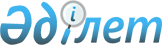 О внесении изменений в решение Шардаринского районного маслихата от 22 декабря 2017 года № 23-159-VI "О бюджете города, сельских округов на 2018-2020 годы"
					
			С истёкшим сроком
			
			
		
					Решение Шардаринского районного маслихата Туркестанской области от 26 ноября 2018 года № 34-224-VI. Зарегистрировано Департаментом юстиции Туркестанской области 4 декабря 2018 года № 4818. Прекращено действие в связи с истечением срока
      В соответствии с пунктом 4 статьи 109-1 Бюджетного Кодекса Республики Казахстан от 4 декабря 2008 года, подпунктом 1) пункта 1 статьи 6 Законом Республики Казахстан от 23 января 2001 года "О местном государственном управлении и самоуправлении в Республике Казахстан" и решением Шардаринского районного маслихата от 19 ноября 2018 года № 33-219-VІ "О внесении изменений в решение Шардаринского районного маслихата от 21 декабря 2017 года № 22-142-VІ "О районном бюджете на 2018-2020 годы", зарегистрировано в Реестре государственной регистрации нормативных правовых актов за № 4794, районный маслихат РЕШИЛ:
      1. Внести в решение Шардаринского районного маслихата от 22 декабря 2017 года № 23-159-VІ "О бюджете города, сельских округов на 2018-2020 годы" (зарегистрировано в Реестре государственной регистрации нормативных правовых актов за № 4366, опубликовано 19 января 2018 года в газете "Шартарап-Шарайна" и в эталонном контрольном банке нормативных правовых актов Республики Казахстан в электронном виде 15 января 2018 года) следующие изменения:
      пункт 1 изложить в следующей редакции:
      "1. Утвердить бюджет города Шардара на 2018-2020 годы согласно приложениям 1, 2 и 3 соответственно, в том числе на 2018 год в следующих объемах: 
      1) доходы – 1 083 063 тысяч тенге:
      налоговые поступления – 793 218 тысяч тенге;
      неналоговые поступления – 18 660 тысяч тенге;
      поступления от продажи основного капитала – 0;
      поступления трансфертов – 271 185 тысяч тенге;
      2) затраты – 1 083 063 тысяч тенге;
      3) чистое бюджетное кредитование – 0:
      бюджетные кредиты – 0;
      погашение бюджетных кредитов – 0;
      4) сальдо по операциям с финансовыми активами – 0:
      приобретение финансовых активов – 0;
      поступления от продажи финансовых активов государства – 0;
      5) дефицит бюджета –0;
      6) финансирование дефицита бюджета – 0:
      поступление займов – 0;
      погашение займов – 0;
      используемые остатки бюджетных средств – 0.
      пункт 2 изложить в следующей редакции:
      2. Утвердить бюджет сельского округа К.Турысбеков на 2018-2020 годы согласно приложениям 4, 5 и 6 соответственно, в том числе на 2018 год в следующих объемах:
      1) доходы – 94 711 тысяч тенге:
      налоговые поступления – 6 891 тысяч тенге;
      неналоговые поступления – 404 тысяч тенге;
      поступления от продажи основного капитала – 0;
      поступления трансфертов – 87 416 тысяч тенге;
      2) затраты – 94 711 тысяч тенге;
      3) чистое бюджетное кредитование – 0:
      бюджетные кредиты – 0;
      погашение бюджетных кредитов – 0;
      4) сальдо по операциям с финансовыми активами – 0:
      приобретение финансовых активов – 0;
      поступления от продажи финансовых активов государства – 0;
      5) дефицит бюджета –0;
      6) финансирование дефицита бюджета – 0:
      поступление займов – 0;
      погашение займов – 0;
      используемые остатки бюджетных средств – 0.
      пункт 3 изложить в следующей редакции:
      3. Утвердить бюджет сельского округа Коксу на 2018-2020 годы согласно приложениям 7, 8 и 9 соответственно, в том числе на 2018 год в следующих объемах:
      1) доходы – 144 171 тысяч тенге:
      налоговые поступления – 3 625 тысяч тенге;
      неналоговые поступления – 183 тысяч тенге;
      поступления от продажи основного капитала – 0;
      поступления трансфертов – 140 363 тысяч тенге;
      2) затраты – 144 171 тысяч тенге;
      3) чистое бюджетное кредитование – 0:
      бюджетные кредиты – 0;
      погашение бюджетных кредитов – 0;
      4) сальдо по операциям с финансовыми активами – 0:
      приобретение финансовых активов – 0;
      поступления от продажи финансовых активов государства – 0;
      5) дефицит бюджета –0;
      6) финансирование дефицита бюджета – 0:
      поступление займов – 0;
      погашение займов – 0;
      используемые остатки бюджетных средств – 0.
      пункт 4 изложить в следующей редакции:
      4. Утвердить бюджет сельского округа Узыната на 2018-2020 годы согласно приложениям 10, 11 и 12 соответственно, в том числе на 2018 год в следующих объемах:
      1) доходы – 81 444 тысяч тенге:
      налоговые поступления – 3 720 тысяч тенге;
      неналоговые поступления – 0;
      поступления от продажи основного капитала – 0;
      поступления трансфертов – 77 724 тысяч тенге;
      2) затраты – 81 444 тысяч тенге;
      3) чистое бюджетное кредитование – 0:
      бюджетные кредиты – 0;
      погашение бюджетных кредитов – 0;
      4) сальдо по операциям с финансовыми активами – 0:
      приобретение финансовых активов – 0;
      поступления от продажи финансовых активов государства – 0;
      5) дефицит бюджета –0;
      6) финансирование дефицита бюджета – 0:
      поступление займов – 0;
      погашение займов – 0;
      используемые остатки бюджетных средств – 0.
      пункт 5 изложить в следующей редакции:
      5. Утвердить бюджет сельского округа Алатау батыр на 2018-2020 годы согласно приложениям 13, 14 и 15 соответственно, в том числе на 2018 год в следующих объемах: 
      1) доходы – 165 729 тысяч тенге:
      налоговые поступления – 8 770 тысяч тенге;
      неналоговые поступления – 223 тысяч тенге;
      поступления от продажи основного капитала – 0;
      поступления трансфертов – 156 736 тысяч тенге;
      2) затраты – 165 729 тысяч тенге;
      3) чистое бюджетное кредитование – 0:
      бюджетные кредиты – 0;
      погашение бюджетных кредитов – 0;
      4) сальдо по операциям с финансовыми активами – 0:
      приобретение финансовых активов – 0;
      поступления от продажи финансовых активов государства – 0;
      5) дефицит бюджета – 0;
      6) финансирование дефицита бюджета – 0:
      поступление займов – 0;
      погашение займов – 0;
      используемые остатки бюджетных средств – 0.
      пункт 6 изложить в следующей редакции:
      6. Утвердить бюджет сельского округа Кызылкум на 2018-2020 годы согласно приложениям 16, 17 и 18 соответственно, в том числе на 2018 год в следующих объемах: 
      1) доходы – 49 089 тысяч тенге:
      налоговые поступления – 1 130 тысяч тенге;
      неналоговые поступления – 109 тысяч тенге;
      поступления от продажи основного капитала – 0;
      поступления трансфертов – 47 850 тысяч тенге;
      2) затраты – 49 089 тысяч тенге;
      3) чистое бюджетное кредитование – 0:
      бюджетные кредиты – 0;
      погашение бюджетных кредитов – 0;
      4) сальдо по операциям с финансовыми активами – 0:
      приобретение финансовых активов – 0;
      поступления от продажи финансовых активов государства – 0;
      5) дефицит бюджета – 0;
      6) финансирование дефицита бюджета – 0:
      поступление займов – 0;
      погашение займов – 0;
      используемые остатки бюджетных средств – 0.
      пункт 7 изложить в следующей редакции:
      7. Утвердить бюджет сельского округа Суткент на 2018-2020 годы согласно приложениям 19, 20 и 21 соответственно, в том числе на 2018 год в следующих объемах: 
      1) доходы – 68 933 тысяч тенге:
      налоговые поступления – 3 035 тысяч тенге;
      неналоговые поступления – 84 тысяч тенге;
      поступления от продажи основного капитала – 0;
      поступления трансфертов – 65 814 тысяч тенге;
      2) затраты – 68 933 тысяч тенге;
      3) чистое бюджетное кредитование – 0:
      бюджетные кредиты – 0;
      погашение бюджетных кредитов – 0;
      4) сальдо по операциям с финансовыми активами – 0:
      приобретение финансовых активов – 0;
      поступления от продажи финансовых активов государства – 0;
      5) дефицит бюджета –0;
      6) финансирование дефицита бюджета – 0:
      поступление займов – 0;
      погашение займов – 0;
      используемые остатки бюджетных средств – 0.
      пункт 8 изложить в следующей редакции:
      8. Утвердить бюджет сельского округа Акшенгелди на 2018-2020 годы согласно приложениям 22, 23 и 24 соответственно, в том числе на 2018 год в следующих объемах: 
      1) доходы – 219 265 тысяч тенге:
      налоговые поступления – 2 660 тысяч тенге;
      неналоговые поступления – 96 тысяч тенге;
      поступления от продажи основного капитала – 0;
      поступления трансфертов – 216 509 тысяч тенге;
      2) затраты – 219 265 тысяч тенге;
      3) чистое бюджетное кредитование – 0:
      бюджетные кредиты – 0;
      погашение бюджетных кредитов – 0;
      4) сальдо по операциям с финансовыми активами – 0:
      приобретение финансовых активов – 0;
      поступления от продажи финансовых активов государства – 0;
      5) дефицит бюджета –0;
      6) финансирование дефицита бюджета – 0:
      поступление займов – 0;
      погашение займов – 0;
      используемые остатки бюджетных средств – 0.
      пункт 9 изложить в следующей редакции:
      9. Утвердить бюджет сельского округа Достык на 2018-2020 годы согласно приложениям 25, 26 и 27 соответственно, в том числе на 2018 год в следующих объемах: 
      1) доходы – 93 780 тысяч тенге:
      налоговые поступления – 2 845 тысяч тенге;
      неналоговые поступления – 495 тысяч тенге;
      поступления от продажи основного капитала – 0;
      поступления трансфертов – 90 440 тысяч тенге;
      2) затраты – 93 780 тысяч тенге;
      3) чистое бюджетное кредитование – 0:
      бюджетные кредиты – 0;
      погашение бюджетных кредитов – 0;
      4) сальдо по операциям с финансовыми активами – 0:
      приобретение финансовых активов – 0;
      поступления от продажи финансовых активов государства – 0;
      5) дефицит бюджета – 0;
      6) финансирование дефицита бюджета – 0:
      поступление займов – 0;
      погашение займов – 0;
      используемые остатки бюджетных средств – 0.
      пункт 10 изложить в следующей редакции:
      10. Утвердить бюджет сельского округа Жаушыкум на 2018-2020 годы согласно приложениям 28, 29 и 30 соответственно, в том числе на 2018 год в следующих объемах: 
      1) доходы – 93 809 тысяч тенге:
      налоговые поступления – 3 210 тысяч тенге;
      неналоговые поступления – 98 тысяч тенге;
      поступления от продажи основного капитала – 0;
      поступления трансфертов – 90 501 тысяч тенге;
      2) затраты – 93 809 тысяч тенге;
      3) чистое бюджетное кредитование – 0:
      бюджетные кредиты – 0;
      погашение бюджетных кредитов – 0;
      4) сальдо по операциям с финансовыми активами – 0:
      приобретение финансовых активов – 0;
      поступления от продажи финансовых активов государства – 0;
      5) дефицит бюджета –0;
      6) финансирование дефицита бюджета – 0:
      поступление займов – 0;
      погашение займов – 0;
      используемые остатки бюджетных средств – 0.
      пункт11 изложить в следующей редакции:
      11. Утвердить бюджет сельского округа Коссейт на 2018-2020 годы согласно приложениям 31, 32 и 33 соответственно, в том числе на 2018 год в следующих объемах: 
      1) доходы – 105 874 тысяч тенге:
      налоговые поступления – 2 620 тысяч тенге;
      неналоговые поступления – 68 тысяч тенге;
      поступления от продажи основного капитала – 0;
      поступления трансфертов – 103 186 тысяч тенге;
      2) затраты – 105 874 тысяч тенге;
      3) чистое бюджетное кредитование – 0:
      бюджетные кредиты – 0;
      погашение бюджетных кредитов – 0;
      4) сальдо по операциям с финансовыми активами – 0:
      приобретение финансовых активов – 0;
      поступления от продажи финансовых активов государства – 0;
      5) дефицит бюджета –0;
      6) финансирование дефицита бюджета – 0:
      поступление займов – 0;
      погашение займов – 0;
      используемые остатки бюджетных средств – 0.".
      Приложения 1, 4, 7, 10, 13, 16, 19, 22, 25, 28 и 31 к указанному решению изложить в новой редакции согласно приложениям 1, 2, 3, 4, 5, 6, 7, 8, 9, 10 и 11 к настоящему решению.
      2. Государственному учреждению "Аппарат Шардаринского районного маслихата" в установленном законодательством Республики Казахстан порядке обеспечить:
      1) государственную регистрацию настоящего решения в территориальном органе юстиции;
      2) в течение десяти календарных дней со дня государственной регистрации настоящего решения маслихата направление его копии в бумажном и электронном видена казахском и русском языках в Республиканское государственное предприятие на праве хозяйственного ведения "Республиканский центр правовой информации" для официального опубликования и включения в эталонный контрольный банк нормативных правовых актов Республики Казахстан;
      3) в течение десяти календарных дней со дня государственной регистрации настоящего решения направление его копии на официальное опубликование в периодические печатные издания, распространяемых на территории Шардаринского района;
      4) размещение настоящего решения на интернет-ресурсе Шардаринского районного маслихата после его официального опубликования.
      3. Настоящее решение вводится в действие с 1 января 2018 года.  Бюджет города Шардара на 2018 год Бюджет сельского округа им К.Турысбекова на 2018 год Бюджет сельского округа Куксу на 2018 год Бюджет сельского округа Узуната на 2018 год Бюджет сельского округа Алатау батыр на 2018 год Бюджет сельского округа Кызылкум на 2018 год Бюджет сельского округа Суткент на 2018 год Бюджет сельского округа Акшенгелди на 2018 год Бюджет сельского округа Достык на 2018 год Бюджет сельского округа Жаушыкум на 2018 год Бюджет сельского округа Коссеит на 2018 год
					© 2012. РГП на ПХВ «Институт законодательства и правовой информации Республики Казахстан» Министерства юстиции Республики Казахстан
				
      Председатель сессии

З.Талбидин

      Секретарь районного маслихата

Б.Муталиев
Приложение 1 к решению
маслихата Шардаринского района
№ 34-224-VІ от 26 ноября 2018 годаПриложение 1 к решению
маслихата Шардаринского района
№ 23-159-VI от 22 декабря 2017 года
Категория
Категория
Категория
Категория
Наименование 
Сумма, тысяч тенге
Класс
Класс
Класс
Наименование 
Сумма, тысяч тенге
Подкласс
Подкласс
Наименование 
Сумма, тысяч тенге
1
1
1
1
2
3
1. Доходы
1 083 063
1
Налоговые поступления
793 218
01
Подоходный налог
734 238
2
Индивидуальный подоходный налог
734 238
04
Hалоги на собственность
58 980
1
Hалоги на имущество
2 600
3
Земельный налог
4 900
4
Hалог на транспортные средства
51 480
2
Неналоговые поступления
18 660
01
Доходы от государственной собственности
653
5
Доходы от аренды имущества, находящегося в государственной собственности
653
06
Прочие неналоговые поступления
18 007
1
Прочие неналоговые поступления
18 007
4
Поступления трансфертов
271 185
02
Трансферты из вышестоящих органов государственного управления
271 185
3
Трансферты из районного (города областного значения) бюджета
271 185
2. Затраты
1 083 063
01
Государственные услуги общего характера
161 753,0
1
Представительные, исполнительные и другие органы, выполняющие общие функции государственного управления
161 753,0
124
Аппарат акима города районного значения, села, поселка, сельского округа
161 753,0
001
Услуги по обеспечению деятельности акима города районного значения, села, поселка, сельского округа
85 598,0
022
Капитальные расходы государственного органа
76 155,0
04
Образование
360 006
1
Дошкольное воспитание и обучение
351 741
124
Аппарат акима города районного значения, села, поселка, сельского округа
351 741
004
Дошкольное воспитание и обучение и организация медицинского обслуживания в организациях дошкольного воспитания и обучения
351 741
2
Начальное, основное среднее и общее среднее образование
8 265
124
Аппарат акима города районного значения, села, поселка, сельского округа
8 265
005
Организация бесплатного подвоза учащихся до ближайшей школы и обратно в сельской местности
8 265
07
Жилищно-коммунальное хозяйство
180 394
3
Благоустройство населенных пунктов
180 394
124
Аппарат акима города районного значения, села, поселка, сельского округа
180 394
008
Освещение улиц в населенных пунктах
29 802
009
Обеспечение санитарии населенных пунктов
16 653
010
Содержание мест захоронений и погребение безродных
194
011
Благоустройство и озеленение населенных пунктов
133 745
12
Транспорт и коммуникации
380 910,0
1
Автомобильный транспорт
380 910,0
124
Аппарат акима города районного значения, села, поселка, сельского округа
380 910,0
013
Обеспечение функционирования автомобильных дорог в городах районного значения, селах, поселках, сельских округах
8 136,0
045
Капитальный и средний ремонт автомобильных дорог в городах районного значения, селах, поселках, сельских округах
372 774,0
3. Чистое бюджетное кредитование
0
Бюджетные кредиты
0
Погашение бюджетных кредитов
0
4. Сальдо по операциям с финансовыми активами
0
Приобретение финансовых активов
0
Поступления от продажи финансовых активов государства
0
Поступления от продажи финансовых активов государства
0
5. Дефицит бюджета
0
6. Финансирование дефицита бюджета
0
Поступление займов
0
Погашение займов
0
Используемые остатки бюджетных средств
0Приложение 2 к решению
маслихата Шардаринского района
№ 34-224-VІ от 26 ноября 2018 годаПриложение 4 к решению
маслихата Шардаринского района
№ 23-159-VI от 22 декабря 2017 года
Категория 
Категория 
Категория 
Категория 
Наименование 
Сумма, тысяч тенге
Класс
Класс
Класс
Наименование 
Сумма, тысяч тенге
Подкласс
Подкласс
Наименование 
Сумма, тысяч тенге
1
1
1
1
2
3
1. Доходы
94 711
1
Налоговые поступления
6 891
01
Подоходный налог
2 160
2
Индивидуальный подоходный налог
2 160
04
Hалоги на собственность
4 731
1
Hалоги на имущество
250
3
Земельный налог
371
4
Hалог на транспортные средства
4 110
2
Неналоговые поступления
404
01
Доходы от государственной собственности
387
5
Доходы от аренды имущества, находящегося в государственной собственности
387
06
Прочие неналоговые поступления
17
1
Прочие неналоговые поступления
17
4
Поступления трансфертов
87 416
02
Трансферты из вышестоящих органов государственного управления
87 416
3
Трансферты из районного (города областного значения) бюджета
87 416
2. Затраты
94 711
01
Государственные услуги общего характера
34 606
1
Представительные, исполнительные и другие органы, выполняющие общие функции государственного управления
34 606
124
Аппарат акима города районного значения, села, поселка, сельского округа
34 606
001
Услуги по обеспечению деятельности акима города районного значения, села, поселка, сельского округа
31 696
022
Капитальные расходы государственного органа
2 910
04
Образование
42 412
1
Дошкольное воспитание и обучение
42 412
124
Аппарат акима города районного значения, села, поселка, сельского округа
42 412
004
Дошкольное воспитание и обучение и организация медицинского обслуживания в организациях дошкольного воспитания и обучения
42 412
07
Жилищно-коммунальное хозяйство
661
3
Благоустройство населенных пунктов
661
124
Аппарат акима города районного значения, села, поселка, сельского округа
661
008
Освещение улиц в населенных пунктах
100
009
Обеспечение санитарии населенных пунктов
349
011
Благоустройство и озеленение населенных пунктов
212
12
Транспорт и коммуникации
17 032
1
Автомобильный транспорт
17 032
124
Аппарат акима города районного значения, села, поселка, сельского округа
17 032
045
Капитальный и средний ремонт автомобильных дорог в городах районного значения, селах, поселках, сельских округах
17 032
3. Чистое бюджетное кредитование
0
Бюджетные кредиты
0
Погашение бюджетных кредитов
0
4. Сальдо по операциям с финансовыми активами
0
Приобретение финансовых активов
0
Поступления от продажи финансовых активов государства
0
Поступления от продажи финансовых активов государства
0
5. Дефицит бюджета
0
6. Финансирование дефицита бюджета
0
Поступление займов
0
Погашение займов
0
Используемые остатки бюджетных средств
0Приложение 3 к решению
маслихата Шардаринского района
№ 34-224-VІ от 26 ноября 2018 годаПриложение 7 к решению
маслихата Шардаринского района
№ 23-159-VI от 22 декабря 2017 года
Категория 
Категория 
Категория 
Категория 
Наименование 
Сумма, тысяч тенге
Класс
Класс
Класс
Наименование 
Сумма, тысяч тенге
Подкласс
Подкласс
Наименование 
Сумма, тысяч тенге
1
1
1
1
2
3
1. Доходы
144 171
1
Налоговые поступления
3 625
01
Подоходный налог
1 200
2
Индивидуальный подоходный налог
1 200
04
Hалоги на собственность
2 425
1
Hалоги на имущество
250
3
Земельный налог
325
4
Hалог на транспортные средства
1 850
2
Неналоговые поступления
183
01
Доходы от государственной собственности
142
5
Доходы от аренды имущества, находящегося в государственной собственности
142
06
Прочие неналоговые поступления
41
1
Прочие неналоговые поступления
41
4
Поступления трансфертов
140 363
02
Трансферты из вышестоящих органов государственного управления
140 363
3
Трансферты из районного (города областного значения) бюджета
140 363
2. Затраты
144 171
01
Государственные услуги общего характера
35 030
1
Представительные, исполнительные и другие органы, выполняющие общие функции государственного управления
35 030
124
Аппарат акима города районного значения, села, поселка, сельского округа
35 030
001
Услуги по обеспечению деятельности акима города районного значения, села, поселка, сельского округа
32 188
022
Капитальные расходы государственного органа
2 842
04
Образование
71 544
1
Дошкольное воспитание и обучение
71 544
124
Аппарат акима города районного значения, села, поселка, сельского округа
71 544
004
Дошкольное воспитание и обучение и организация медицинского обслуживания в организациях дошкольного воспитания и обучения
71 544
07
Жилищно-коммунальное хозяйство
12 328
3
Благоустройство населенных пунктов
12 328
124
Аппарат акима города районного значения, села, поселка, сельского округа
12 328
008
Освещение улиц в населенных пунктах
783
009
Обеспечение санитарии населенных пунктов
842
011
Благоустройство и озеленение населенных пунктов
10 703
12
Транспорт и коммуникации
15 331
1
Автомобильный транспорт
15 331
124
Аппарат акима города районного значения, села, поселка, сельского округа
15 331
045
Капитальный и средний ремонт автомобильных дорог в городах районного значения, селах, поселках, сельских округах
15 331
13
Прочие
9 938
9
Прочие
9 938
124
Аппарат акима города районного значения, села, поселка, сельского округа
9 938
040
Реализация мероприятий для решения вопросов обустройства населенных пунктов в реализацию мер по содействию экономическому развитию регионов в рамках Программы развития регионов до 2020 года
9 938
3. Чистое бюджетное кредитование
0
Бюджетные кредиты
0
Погашение бюджетных кредитов
0
4. Сальдо по операциям с финансовыми активами
0
Приобретение финансовых активов
0
Поступления от продажи финансовых активов государства
0
Поступления от продажи финансовых активов государства
0
5. Дефицит бюджета
0
6. Финансирование дефицита бюджета
0
Поступление займов
0
Погашение займов
0
Используемые остатки бюджетных средств
0Приложение 4 к решению
маслихата Шардаринского района
№ 34-224-VІ от 26 ноября 2018 годаПриложение 10 к решению
маслихата Шардаринского района
№ 23-159-VI от 22 декабря 2017 года
Категория 
Категория 
Категория 
Категория 
Наименование 
Сумма, тысяч тенге
Класс
Класс
Класс
Наименование 
Сумма, тысяч тенге
Подкласс
Подкласс
Наименование 
Сумма, тысяч тенге
1
1
1
1
2
3
1. Доходы
81 444
1
Налоговые поступления
3 720
01
Подоходный налог
1 050
2
Индивидуальный подоходный налог
1 050
04
Hалоги на собственность
2 670
1
Hалоги на имущество
225
3
Земельный налог
235
4
Hалог на транспортные средства
2 210
4
Поступления трансфертов
77 724
02
Трансферты из вышестоящих органов государственного управления
77 724
3
Трансферты из районного (города областного значения) бюджета
77 724
2. Затраты
81 444
01
Государственные услуги общего характера
27 793
1
Представительные, исполнительные и другие органы, выполняющие общие функции государственного управления
27 793
124
Аппарат акима города районного значения, села, поселка, сельского округа
27 793
001
Услуги по обеспечению деятельности акима города районного значения, села, поселка, сельского округа
23 396
022
Капитальные расходы государственного органа
4 397
04
Образование
26 798
1
Дошкольное воспитание и обучение
26 798
124
Аппарат акима города районного значения, села, поселка, сельского округа
26 798
004
Дошкольное воспитание и обучение и организация медицинского обслуживания в организациях дошкольного воспитания и обучения
26 798
07
Жилищно-коммунальное хозяйство
16 938
3
Благоустройство населенных пунктов
16 938
124
Аппарат акима города районного значения, села, поселка, сельского округа
16 938
008
Освещение улиц в населенных пунктах
2 500
009
Обеспечение санитарии населенных пунктов
500
011
Благоустройство и озеленение населенных пунктов
13 938
12
Транспорт и коммуникации
9 915
1
Автомобильный транспорт
9 915
124
Аппарат акима города районного значения, села, поселка, сельского округа
9 915
045
Капитальный и средний ремонт автомобильных дорог в городах районного значения, селах, поселках, сельских округах
9 915
3. Чистое бюджетное кредитование
0
Бюджетные кредиты
0
Погашение бюджетных кредитов
0
4. Сальдо по операциям с финансовыми активами
0
Приобретение финансовых активов
0
Поступления от продажи финансовых активов государства
0
Поступления от продажи финансовых активов государства
0
5. Дефицит бюджета
0
6. Финансирование дефицита бюджета
0
Поступление займов
0
Погашение займов
0
Используемые остатки бюджетных средств
0Приложение 5 к решению
маслихата Шардаринского района
№ 34-224-VІ от 26 ноября 2018 годаПриложение 13 к решению
маслихата Шардаринского района
№ 23-159-VI от 22 декабря 2017 года
Категория 
Категория 
Категория 
Категория 
Наименование 
Сумма, тысяч тенге
Класс
Класс
Класс
Наименование 
Сумма, тысяч тенге
Подкласс
Подкласс
Наименование 
Сумма, тысяч тенге
1
1
1
1
2
3
1. Доходы
165 729
1
Налоговые поступления
8 770
01
Подоходный налог
3 650
2
Индивидуальный подоходный налог
3 650
04
Hалоги на собственность
5 120
1
Hалоги на имущество
600
3
Земельный налог
310
4
Hалог на транспортные средства
4 210
2
Неналоговые поступления
223
06
Прочие неналоговые поступления
223
1
Прочие неналоговые поступления
223
4
Поступления трансфертов
156 736
02
Трансферты из вышестоящих органов государственного управления
156 736
3
Трансферты из районного (города областного значения) бюджета
156 736
2. Затраты
165 729
01
Государственные услуги общего характера
37 318
1
Представительные, исполнительные и другие органы, выполняющие общие функции государственного управления
37 318
124
Аппарат акима города районного значения, села, поселка, сельского округа
37 318
001
Услуги по обеспечению деятельности акима города районного значения, села, поселка, сельского округа
35 529
022
Капитальные расходы государственного органа
1 789
04
Образование
86 765
1
Дошкольное воспитание и обучение
85 523
124
Аппарат акима города районного значения, села, поселка, сельского округа
85 523
004
Дошкольное воспитание и обучение и организация медицинского обслуживания в организациях дошкольного воспитания и обучения
85 523
2
Начальное, основное среднее и общее среднее образование
1 242
124
Аппарат акима города районного значения, села, поселка, сельского округа
1 242
005
Организация бесплатного подвоза учащихся до ближайшей школы и обратно в сельской местности
1 242
07
Жилищно-коммунальное хозяйство
33 509
3
Благоустройство населенных пунктов
33 509
124
Аппарат акима города районного значения, села, поселка, сельского округа
33 509
008
Освещение улиц в населенных пунктах
421
009
Обеспечение санитарии населенных пунктов
498
011
Благоустройство и озеленение населенных пунктов
32 590
12
Транспорт и коммуникации
8 137
1
Автомобильный транспорт
8 137
124
Аппарат акима города районного значения, села, поселка, сельского округа
8 137
045
Капитальный и средний ремонт автомобильных дорог в городах районного значения, селах, поселках, сельских округах
8 137
3. Чистое бюджетное кредитование
0
Бюджетные кредиты
0
Погашение бюджетных кредитов
0
4. Сальдо по операциям с финансовыми активами
0
Приобретение финансовых активов
0
Поступления от продажи финансовых активов государства
0
Поступления от продажи финансовых активов государства
0
5. Дефицит бюджета
0
6. Финансирование дефицита бюджета
0
Поступление займов
0
Погашение займов
0
Используемые остатки бюджетных средств
0Приложение 6 к решению
маслихата Шардаринского района
№ 34-224-VІ от 26 ноября 2018 годаПриложение 16 к решению
маслихата Шардаринского района
№ 23-159-VI от 22 декабря 2017 года
Категория 
Категория 
Категория 
Категория 
Наименование 
Сумма, тысяч тенге
Класс
Класс
Класс
Наименование 
Сумма, тысяч тенге
Подкласс
Подкласс
Наименование 
Сумма, тысяч тенге
1
1
1
1
2
3
1. Доходы
49 089
1
Налоговые поступления
1 130
01
Подоходный налог
85
2
Индивидуальный подоходный налог
85
04
Hалоги на собственность
1 045
1
Hалоги на имущество
135
3
Земельный налог
160
4
Hалог на транспортные средства
750
2
Неналоговые поступления
109
01
Доходы от государственной собственности
109
5
Доходы от аренды имущества, находящегося в государственной собственности
109
4
Поступления трансфертов
47 850
02
Трансферты из вышестоящих органов государственного управления
47 850
3
Трансферты из районного (города областного значения) бюджета
47 850
2. Затраты
49 089
01
Государственные услуги общего характера
27 617
1
Представительные, исполнительные и другие органы, выполняющие общие функции государственного управления
27 617
124
Аппарат акима города районного значения, села, поселка, сельского округа
27 617
001
Услуги по обеспечению деятельности акима города районного значения, села, поселка, сельского округа
25 405
022
Капитальные расходы государственного органа
2 212
07
Жилищно-коммунальное хозяйство
13 637
3
Благоустройство населенных пунктов
13 637
124
Аппарат акима города районного значения, села, поселка, сельского округа
13 637
008
Освещение улиц в населенных пунктах
100
009
Обеспечение санитарии населенных пунктов
400
011
Благоустройство и озеленение населенных пунктов
13 137
12
Транспорт и коммуникации
7 835
1
Автомобильный транспорт
7 835
124
Аппарат акима города районного значения, села, поселка, сельского округа
7 835
045
Капитальный и средний ремонт автомобильных дорог в городах районного значения, селах, поселках, сельских округах
7 835
3. Чистое бюджетное кредитование
0
Бюджетные кредиты
0
Погашение бюджетных кредитов
0
4. Сальдо по операциям с финансовыми активами
0
Приобретение финансовых активов
0
Поступления от продажи финансовых активов государства
0
Поступления от продажи финансовых активов государства
0
5. Дефицит бюджета
0
6. Финансирование дефицита бюджета
0
Поступление займов
0
Погашение займов
0
Используемые остатки бюджетных средств
0Приложение 7 к решению
маслихата Шардаринского района
№ 34-224-VІ от 26 ноября 2018 годаПриложение 19 к решению
маслихата Шардаринского района
№ 23-159-VI от 22 декабря 2017 года
Категория 
Категория 
Категория 
Категория 
Наименование 
Сумма, тысяч тенге
Класс
Класс
Класс
Наименование 
Сумма, тысяч тенге
Подкласс
Подкласс
Наименование 
Сумма, тысяч тенге
1
1
1
1
2
3
1. Доходы
68 933
1
Налоговые поступления
3 035
01
Подоходный налог
1 100
2
Индивидуальный подоходный налог
1 100
04
Hалоги на собственность
1 935
1
Hалоги на имущество
135
3
Земельный налог
190
4
Hалог на транспортные средства
1 610
2
Неналоговые поступления
84
01
Доходы от государственной собственности
84
5
Доходы от аренды имущества, находящегося в государственной собственности
84
4
Поступления трансфертов
65 814
02
Трансферты из вышестоящих органов государственного управления
65 814
3
Трансферты из районного (города областного значения) бюджета
65 814
2. Затраты
68 933
01
Государственные услуги общего характера
25 289
1
Представительные, исполнительные и другие органы, выполняющие общие функции государственного управления
25 289
124
Аппарат акима города районного значения, села, поселка, сельского округа
25 289
001
Услуги по обеспечению деятельности акима города районного значения, села, поселка, сельского округа
23 533
022
Капитальные расходы государственного органа
1 756
04
Образование
24 990
1
Дошкольное воспитание и обучение
24 990
124
Аппарат акима города районного значения, села, поселка, сельского округа
24 990
004
Дошкольное воспитание и обучение и организация медицинского обслуживания в организациях дошкольного воспитания и обучения
24 990
07
Жилищно-коммунальное хозяйство
18 654
3
Благоустройство населенных пунктов
18 654
124
Аппарат акима города районного значения, села, поселка, сельского округа
18 654
008
Освещение улиц в населенных пунктах
290
009
Обеспечение санитарии населенных пунктов
236
011
Благоустройство и озеленение населенных пунктов
18 128
3. Чистое бюджетное кредитование
0
Бюджетные кредиты
0
Погашение бюджетных кредитов
0
4. Сальдо по операциям с финансовыми активами
0
Приобретение финансовых активов
0
Поступления от продажи финансовых активов государства
0
Поступления от продажи финансовых активов государства
0
5. Дефицит бюджета
0
6. Финансирование дефицита бюджета
0
Поступление займов
0
Погашение займов
0
Используемые остатки бюджетных средств
0Приложение 8 к решению
маслихата Шардаринского района
№ 34-224-VІ от 26 ноября 2018 годаПриложение 22 к решению
маслихата Шардаринского района
№ 23-159-VI от 22 декабря 2017 года
Категория 
Категория 
Категория 
Категория 
Наименование 
Сумма, тысяч тенге
Класс
Класс
Класс
Наименование 
Сумма, тысяч тенге
Подкласс
Подкласс
Наименование 
Сумма, тысяч тенге
1
1
1
1
2
3
1. Доходы
219 265
1
Налоговые поступления
2 660
01
Подоходный налог
320
2
Индивидуальный подоходный налог
320
04
Hалоги на собственность
2 340
1
Hалоги на имущество
150
3
Земельный налог
135
4
Hалог на транспортные средства
2 055
2
Неналоговые поступления
96
01
Доходы от государственной собственности
96
5
Доходы от аренды имущества, находящегося в государственной собственности
96
4
Поступления трансфертов
216 509
02
Трансферты из вышестоящих органов государственного управления
216 509
3
Трансферты из районного (города областного значения) бюджета
216 509
2. Затраты
219 265
01
Государственные услуги общего характера
37 814
1
Представительные, исполнительные и другие органы, выполняющие общие функции государственного управления
37 814
124
Аппарат акима города районного значения, села, поселка, сельского округа
37 814
001
Услуги по обеспечению деятельности акима города районного значения, села, поселка, сельского округа
36 465
022
Капитальные расходы государственного органа
1 349
04
Образование
34 981
1
Дошкольное воспитание и обучение
34 981
124
Аппарат акима города районного значения, села, поселка, сельского округа
34 981
004
Дошкольное воспитание и обучение и организация медицинского обслуживания в организациях дошкольного воспитания и обучения
34 981
07
Жилищно-коммунальное хозяйство
22 988
3
Благоустройство населенных пунктов
22 988
124
Аппарат акима города районного значения, села, поселка, сельского округа
22 988
008
Освещение улиц в населенных пунктах
40
009
Обеспечение санитарии населенных пунктов
500
011
Благоустройство и озеленение населенных пунктов
22 448
12
Транспорт и коммуникации
123 482
1
Автомобильный транспорт
123 482
124
Аппарат акима города районного значения, села, поселка, сельского округа
123 482
045
Капитальный и средний ремонт автомобильных дорог в городах районного значения, селах, поселках, сельских округах
123 482
3. Чистое бюджетное кредитование
0
Бюджетные кредиты
0
Погашение бюджетных кредитов
0
4. Сальдо по операциям с финансовыми активами
0
Приобретение финансовых активов
0
Поступления от продажи финансовых активов государства
0
Поступления от продажи финансовых активов государства
0
5. Дефицит бюджета
0
6. Финансирование дефицита бюджета
0
Поступление займов
0
Погашение займов
0
Используемые остатки бюджетных средств
0Приложение 9 к решению
маслихата Шардаринского района
№ 34-224-VІ от 26 ноября 2018 годаПриложение 25 к решению
маслихата Шардаринского района
№ 23-159-VI от 22 декабря 2017 года
Категория 
Категория 
Категория 
Категория 
Наименование 
Сумма, тысяч тенге
Класс
Класс
Класс
Наименование 
Сумма, тысяч тенге
Подкласс
Подкласс
Наименование 
Сумма, тысяч тенге
1
1
1
1
2
3
1. Доходы
93 780
1
Налоговые поступления
2 845
01
Подоходный налог
340
2
Индивидуальный подоходный налог
340
04
Hалоги на собственность
2 505
1
Hалоги на имущество
125
3
Земельный налог
680
4
Hалог на транспортные средства
1 700
2
Неналоговые поступления
495
01
Доходы от государственной собственности
197
5
Доходы от аренды имущества, находящегося в государственной собственности
197
06
Прочие неналоговые поступления
298
1
Прочие неналоговые поступления
298
4
Поступления трансфертов
90 440
02
Трансферты из вышестоящих органов государственного управления
90 440
3
Трансферты из районного (города областного значения) бюджета
90 440
2. Затраты
93 780
01
Государственные услуги общего характера
25 529
1
Представительные, исполнительные и другие органы, выполняющие общие функции государственного управления
25 529
124
Аппарат акима города районного значения, села, поселка, сельского округа
25 529
001
Услуги по обеспечению деятельности акима города районного значения, села, поселка, сельского округа
23 802
022
Капитальные расходы государственного органа
1 727
04
Образование
42 484
1
Дошкольное воспитание и обучение
42 484
124
Аппарат акима города районного значения, села, поселка, сельского округа
42 484
004
Дошкольное воспитание и обучение и организация медицинского обслуживания в организациях дошкольного воспитания и обучения
42 484
07
Жилищно-коммунальное хозяйство
14 825
3
Благоустройство населенных пунктов
14 825
124
Аппарат акима города районного значения, села, поселка, сельского округа
14 825
008
Освещение улиц в населенных пунктах
160
009
Обеспечение санитарии населенных пунктов
323
011
Благоустройство и озеленение населенных пунктов
14 342
12
Транспорт и коммуникации
10 942
1
Автомобильный транспорт
10 942
124
Аппарат акима города районного значения, села, поселка, сельского округа
10 942
045
Капитальный и средний ремонт автомобильных дорог в городах районного значения, селах, поселках, сельских округах
10 942
3. Чистое бюджетное кредитование
0
Бюджетные кредиты
0
Погашение бюджетных кредитов
0
4. Сальдо по операциям с финансовыми активами
0
Приобретение финансовых активов
0
Поступления от продажи финансовых активов государства
0
Поступления от продажи финансовых активов государства
0
5. Дефицит бюджета
0
6. Финансирование дефицита бюджета
0
Поступление займов
0
Погашение займов
0
Используемые остатки бюджетных средств
0Приложение 10 к решению
маслихата Шардаринского района
№ 34-224-VІ от 26 ноября 2018 годаПриложение 28 к решению
маслихата Шардаринского района
№ 23-159-VI от 22 декабря 2017 года
Категория 
Категория 
Категория 
Категория 
Наименование 
Сумма, тысяч тенге
Класс
Класс
Класс
Наименование 
Сумма, тысяч тенге
Подкласс
Подкласс
Наименование 
Сумма, тысяч тенге
1
1
1
1
2
3
1. Доходы
93 809
1
Налоговые поступления
3 210
01
Подоходный налог
910
2
Индивидуальный подоходный налог
910
04
Hалоги на собственность
2 300
1
Hалоги на имущество
100
3
Земельный налог
105
4
Hалог на транспортные средства
2 095
2
Неналоговые поступления
98
01
Доходы от государственной собственности
98
5
Доходы от аренды имущества, находящегося в государственной собственности
98
4
Поступления трансфертов
90 501
02
Трансферты из вышестоящих органов государственного управления
90 501
3
Трансферты из районного (города областного значения) бюджета
90 501
2. Затраты
93 809
01
Государственные услуги общего характера
34 919
1
Представительные, исполнительные и другие органы, выполняющие общие функции государственного управления
34 919
124
Аппарат акима города районного значения, села, поселка, сельского округа
34 919
001
Услуги по обеспечению деятельности акима города районного значения, села, поселка, сельского округа
30 932
022
Капитальные расходы государственного органа
3 987
04
Образование
21 994
1
Дошкольное воспитание и обучение
20 590
124
Аппарат акима города районного значения, села, поселка, сельского округа
20 590
004
Дошкольное воспитание и обучение и организация медицинского обслуживания в организациях дошкольного воспитания и обучения
20 590
2
Начальное, основное среднее и общее среднее образование
1 404
124
Аппарат акима города районного значения, села, поселка, сельского округа
1 404
005
Организация бесплатного подвоза учащихся до ближайшей школы и обратно в сельской местности
1 404
07
Жилищно-коммунальное хозяйство
13 162
3
Благоустройство населенных пунктов
13 162
124
Аппарат акима города районного значения, села, поселка, сельского округа
13 162
008
Освещение улиц в населенных пунктах
931
009
Обеспечение санитарии населенных пунктов
500
011
Благоустройство и озеленение населенных пунктов
11 731
12
Транспорт и коммуникации
23 734
1
Автомобильный транспорт
23 734
124
Аппарат акима города районного значения, села, поселка, сельского округа
23 734
045
Капитальный и средний ремонт автомобильных дорог в городах районного значения, селах, поселках, сельских округах
23 734
3. Чистое бюджетное кредитование
0
Бюджетные кредиты
0
Погашение бюджетных кредитов
0
4. Сальдо по операциям с финансовыми активами
0
Приобретение финансовых активов
0
Поступления от продажи финансовых активов государства
0
Поступления от продажи финансовых активов государства
0
5. Дефицит бюджета
0
6. Финансирование дефицита бюджета
0
Поступление займов
0
Погашение займов
0
Используемые остатки бюджетных средств
0Приложение 11 к решению
маслихата Шардаринского района
№ 34-224-VІ от 26 ноября 2018 годаПриложение 31 к решению
маслихата Шардаринского района
№ 23-159-VI от 22 декабря 2017 года
Категория 
Категория 
Категория 
Категория 
Наименование 
Сумма, тысяч тенге
Класс
Класс
Класс
Наименование 
Сумма, тысяч тенге
Подкласс
Подкласс
Наименование 
Сумма, тысяч тенге
1
1
1
1
2
3
1. Доходы
105 874
1
Налоговые поступления
2 620
01
Подоходный налог
420
2
Индивидуальный подоходный налог
420
04
Hалоги на собственность
2 200
1
Hалоги на имущество
200
3
Земельный налог
250
4
Hалог на транспортные средства
1 750
2
Неналоговые поступления
68
01
Доходы от государственной собственности
68
5
Доходы от аренды имущества, находящегося в государственной собственности
68
4
Поступления трансфертов
103 186
02
Трансферты из вышестоящих органов государственного управления
103 186
3
Трансферты из районного (города областного значения) бюджета
103 186
2. Затраты
105 874
01
Государственные услуги общего характера
32 233
1
Представительные, исполнительные и другие органы, выполняющие общие функции государственного управления
32 233
124
Аппарат акима города районного значения, села, поселка, сельского округа
32 233
001
Услуги по обеспечению деятельности акима города районного значения, села, поселка, сельского округа
30 786
022
Капитальные расходы государственного органа
1 447
04
Образование
39 888
1
Дошкольное воспитание и обучение
39 888
124
Аппарат акима города районного значения, села, поселка, сельского округа
39 888
004
Дошкольное воспитание и обучение и организация медицинского обслуживания в организациях дошкольного воспитания и обучения
39 888
07
Жилищно-коммунальное хозяйство
9 608
3
Благоустройство населенных пунктов
9 608
124
Аппарат акима города районного значения, села, поселка, сельского округа
9 608
008
Освещение улиц в населенных пунктах
150
009
Обеспечение санитарии населенных пунктов
500
011
Благоустройство и озеленение населенных пунктов
8 958
12
Транспорт и коммуникации
24 145
1
Автомобильный транспорт
24 145
124
Аппарат акима города районного значения, села, поселка, сельского округа
24 145
045
Капитальный и средний ремонт автомобильных дорог в городах районного значения, селах, поселках, сельских округах
24 145
3. Чистое бюджетное кредитование
0
Бюджетные кредиты
0
Погашение бюджетных кредитов
0
4. Сальдо по операциям с финансовыми активами
0
Приобретение финансовых активов
0
Поступления от продажи финансовых активов государства
0
Поступления от продажи финансовых активов государства
0
5. Дефицит бюджета
0
6. Финансирование дефицита бюджета
0
Поступление займов
0
Погашение займов
0
Используемые остатки бюджетных средств
0